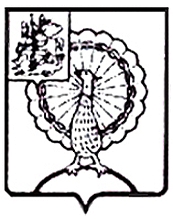 Совет депутатов городского округа СерпуховМосковской областиРЕШЕНИЕВ соответствии с Федеральным законом от 06.10.2003 № 131-ФЗ                 «Об общих принципах организации местного самоуправления в Российской Федерации», Федеральным законом от 13.07.2015 № 220-ФЗ «Об организации регулярных перевозок пассажиров и багажа автомобильным транспортом                и городским наземным электрическим транспортом в Российской Федерации      и о внесении изменений в отдельные законодательные акты Российской Федерации», Федеральным законом от 31.07.2020 № 248-ФЗ «О государственном контроле (надзоре) и муниципальном контроле в Российской Федерации», Уставом муниципального образования «Городской округ Серпухов Московской области», Совет депутатов городского округа Серпуховрешил:Внести в решение Совета депутатов городского округа Серпухов Московской области от 13.01.2022 № 393/41 «Об утверждении индикативных и ключевых показателей муниципального контроляна автомобильном транспорте, городском наземном электрическом транспорте и в дорожном хозяйстве и их целевых значений на территории городского округа Серпухов Московской области»следующие изменения:Раздел 2 «Индикативные показатели» приложения изложить в следующей редакции: «2. Индикативные показатели:Количество плановых контрольных (надзорных) мероприятий, проведенных за отчетный период;Количество внеплановых контрольных (надзорных) мероприятий, проведенных за отчетный период;Количество внеплановых контрольных (надзорных) мероприятий, проведенных на основании выявления соответствия объекта контроля параметрам, утвержденным индикаторами риска нарушения обязательных требований, или отклонения объекта контроля от таких параметров, за отчетный период;Общее количество контрольных (надзорных) мероприятий
с взаимодействием, проведенных за отчетный период;Количество контрольных (надзорных) мероприятий с взаимодействием по каждому виду контрольных (надзорных) мероприятий, проведенных за отчетный период;Количество контрольных (надзорных) мероприятий, проведенных 
с использованием средств дистанционного взаимодействия, за отчетный период;Количество обязательных профилактических визитов, проведенных
за отчетный период;Количество предостережений о недопустимости нарушения обязательных требований, объявленных за отчетный период;Количество контрольных (надзорных) мероприятий, по результатам которых выявлены нарушения обязательных требований, за отчетный период;Количество контрольных (надзорных) мероприятий, по итогам которых возбуждены дела об административных правонарушениях, за отчетный период;Сумма административных штрафов, наложенных по результатам контрольных (надзорных) мероприятий, за отчетный период;Количество направленных в органы прокуратуры заявлений 
о согласовании проведения контрольных (надзорных) мероприятий, за отчетный период;Количество направленных в органы прокуратуры заявлений
о согласовании проведения контрольных (надзорных) мероприятий, по которым органами прокуратуры отказано в согласовании, за отчетный период;Общее количество учтенных объектов контроля на конец отчетного периода;Количество учтенных объектов контроля, отнесенных к категориям риска, по каждой из категорий риска, на конец отчетного периода;Количество учтенных контролируемых лиц на конец отчетного периода;Количество учтенных контролируемых лиц, в отношении которых проведены контрольные (надзорные) мероприятия, за отчетный период;Общее количество жалоб, поданных контролируемыми лицами
в досудебном порядке за отчетный период;Количество жалоб, в отношении которых контрольным (надзорным) органом был нарушен срок рассмотрения, за отчетный период;Количество жалоб, поданных контролируемыми лицами в досудебном порядке, по итогам рассмотрения которых принято решение о полной либо частичной отмене решения контрольного (надзорного) органа либо о признании действий (бездействия) должностных лиц контрольных (надзорных) органов недействительными, за отчетный период;Количество исковых заявлений об оспаривании решений, действий (бездействия) должностных лиц контрольных (надзорных) органов, направленных контролируемыми лицами в судебном порядке, за отчетный период;Количество исковых заявлений об оспаривании решений, действий (бездействия) должностных лиц контрольных (надзорных) органов, направленных контролируемыми лицами в судебном порядке, по которым принято решение
об удовлетворении заявленных требований, за отчетный период;Количество контрольных (надзорных) мероприятий, проведенных
с грубым нарушением требований к организации и осуществлению государственного контроля (надзора) и результаты которых были признаны недействительными и (или) отменены, за отчетный период.».Направить настоящее решение временно исполняющему обязанности Главы городского округа Серпухов, заместителю главы администрации С.Н. Никитенко для подписания и официального опубликования (обнародования).Настоящее решение вступает в силу 01.03.2022.Контроль за выполнением данного решения возложить на постоянную депутатскую комиссию по жилищно-коммунальному хозяйству, благоустройству, транспорту и связи (И.Э. Жарова).Председатель Совета депутатов                                                             И.Н. ЕрмаковВременно исполняющий обязанностиГлавы городского округа,заместитель главы администрации                                                    С.Н. НикитенкоПодписано временно исполняющим обязанности Главы городского округа, заместителем главы администрации09.02.2022№415/44 от  09.02.2022 О внесении изменений в решение Совета депутатов городского округа Серпухов Московской области от 13.01.2022№393/41 «Об утверждении индикативных и ключевых показателей муниципального контроляна автомобильном транспорте, городском наземном электрическом транспорте и в дорожном хозяйстве 
и их целевых значений на территории городского округа Серпухов Московской области» 